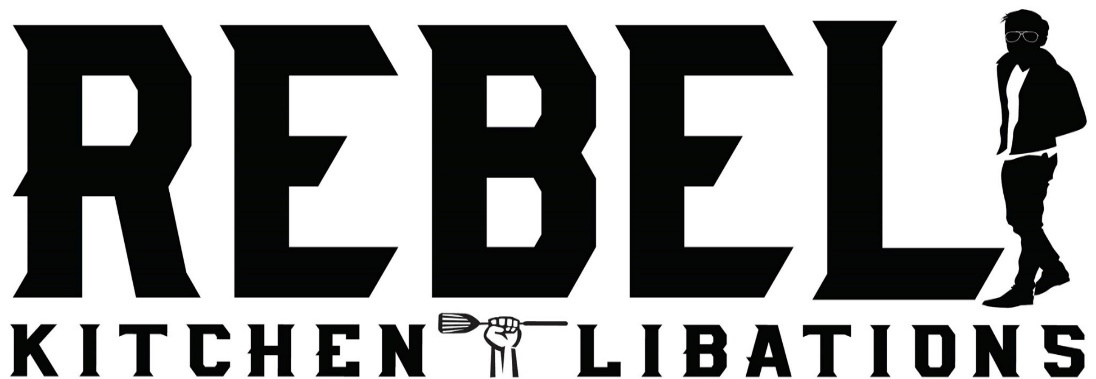 COCKTAIL AND WINE LIST  NETFLIX AND PILLOW TALK		Burnettes gin, apple brandy, lemon juice, house made vanilla simple syrup, egg white, lavender bitters		12VIEUX CARRERittenhouse rye whiskey, cognac, Carpano Antica, Benedictine liqueur, Peychaud bitters, Angostura bitters		12BACON MAPLE OLD FASHIONED	Dickel bourbon, Proof bacon infused maple syrup, bitters	12REBEL KNIGHT		Amaro Nonino, Aperol, Chivas Regal, lemon juice, rhubarb bitters	12SURF AND TURF BLOODY MARY	Our own take on a bloody mary, topped with bacon, an angus slider, and jumbo black tiger prawn(takes about 10 min for your juicy cooked slider)	14MOJALISCO	Luna Azul 100% agave tequila, velvet falernum, cynar, fresh lime juice, ginger beer 	12WOODENVILLE RYE MANHATTAN		Woodenville 100% Rye Whiskey, Carpano Antica, angostura bitters, brandied cherry  12YOU CAN’T HANDLE THE CHAR-TRUTH		Green	Chartreuse, fresh lime juice, pistachio simply syrup, egg whites, dash of absinthe, garnished with lime wheel and candied pistachios		12MANDARIN COSMOPOLITAN 	Absolut Mandarin Vodka, triple sec, fresh squeezed lime juice, cranberry	12KENTUCKY ROULETTE OLD FASHIONED Bulliet Bourbon, simply syrup, angostura bitters		12PEGU CLUB		Hendricks gin	, Cointreau, lime juice, angostura bitters		12	WE CAN’T THINK OF A NAME YETPisco, 	St Germain, house made lychee simple syrup, fresh squeezed orange juice, garnished with lychee fruit	12	Wine List Wente Southern Hills Cabernet Sauvignon	$11 gls		$38 btlFolinari Chianti					$9 gls		  	$32 btlConcannon Merlot					$9 gls			$33 btlWente Riva Ranch Chardonnay			$12 gls		$41 btlConcannon Sauvignon Blanc			$9 gls			$33 btlCape Mentelle Rose, Austrailia			$10 gls		$37 btlJ Roget Brut Sparkling 				$8 gls			$26 btl